วันที่ ……….   เดือน ……….. พ.ศ. ๒๕๖5 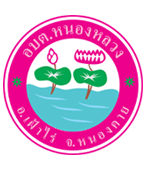 ผู้แจ้ง  ………………………………..............เลขที่............ บ้าน   …………………หมู่ที่  .............ตำบลหนองหลวง    อำเภอเฝ้าไร่    จังหวัดหนองคาย      เบอร์โทรศัพท์.............................................                  ลงชื่อ...................................................ผู้แจ้ง   		   ลงชื่อ...................................................ผู้รับแจ้ง                     ( ........................................................)			      ( ........................................................)สำหรับเจ้าหน้าที่ (นายเปี๊ยก  ใจคง)								             (นางสมัย      ชนาราษฎร์)            ผู้อำนวยการกองช่าง							นายกองค์การบริหารส่วนตำบลหนองหลวง							 ประเภทงานรานละเอียด/สาเหตุ/อาการ (ระบุอย่างชัดเจน         ระบบไฟฟ้า         ระบบประปา         งานอาคาร         ระบบปรับ         ระบบโสตทัศนูปกรณ์ อื่นๆ..................................……………………………………………………………………………………………………………………….….………………………………………………..………………………………………..……………………………………………………..………………………… …………………………….……………………………………………..……………………จำนวน         …………………..     จุดบันทึกสั่งการบันทึกผู้ปฏิบัติงาน ( ช่างเทคนิค )มอบหมายให้ตรวจสอบและดำเนินการช่างไฟฟ้า       ช่างประปา       ช่างระบบปรับอากาศ       ช่างงานอาคาร       ช่างโสตทัศนูปกรณ์       อื่นๆ..........................................................................     ให้แล้วเสร็จภายในวันที่                           ลงชื่อ......................................                           ............../............../...............การดำเนินการ       ดำเนินการแล้วเสร็จเรียบร้อยแล้ว            ไม่สามารถซ่อมได้ (ระบุรายละเอียด )       จัดส่งร้านซ่อม (ระบุรายละเอียด )       รอสั่งซื้ออุปกรณ์ ( ระบุรายละเอียด )............................................................................................................................................................................................                           ลงชื่อ..................................( ช่าง )                                                                       ............../............./...............รายการวัสดุที่เบิกจากคลังพัสดุ/กองช่างแบบประเมินความพึงพอใจในการปฏิบัติงาน